CDRSHS INFOS N°2  :  08/11/2021INFORMATIONS DIVERSESRevues de 71 ème section CNU  Liste des revues qualifiantes de la  71 ème  section  CNU (liste commune CNU-SFSIC-CPdirSIC)
( localisation SUDOC, état de collection CDRSHS-UPS, ISTEX, libre accès , plateformes éditeurs…) CDRSHS-revues -71SOMMAIRES DES DERNIERES REVUES ARRIVEES AU CDRSHS ( version papier)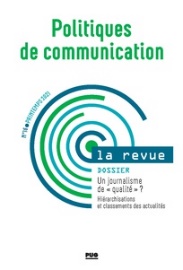 Politiques de communication , 2021/1 (N° 16) Un journalisme de « qualité » ? https://www.cairn.info/revue-politiques-de-communication-2021-1.htmDisponible au CDRSHS en version papier Journal of documentation, N° 6, 2021Journal of documentation, N° 4, 2021 (réclamation)MEI, N°50, 2021« Poétique(s) de la communication »MOTS, N° 127, 2021« Discours climatosceptiques »Non disponible en version numérique à ce jour sur Cairn Quaderni, N° 104, automne 2021«  Colères politiques »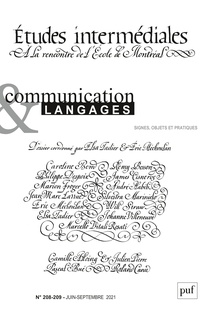 Communication et langages, N° 208-209, 2021«  Etudes intermédiales : A la rencontre de l’école de Montréal »https://www.cairn.info/revue-communication-et-langages-2021-2.htmSciences humaines, N° 341, novembre 2021Dossier « Que valent les nouvelles pédagogies » PARUTIONS CAIRN : 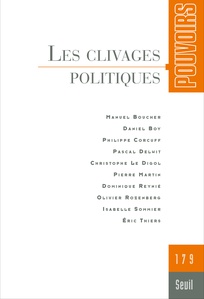 Pouvoirs, N°179,  2021/4Les clivages politiques https://www.cairn.info/revue-pouvoirs-2021-4.htmhttps://www.cairn.info/revue-cahiers-du-genre-2021-1.htm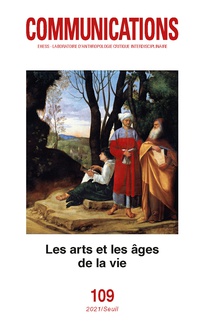 Communications, 2021/2 , n° 109 Les arts et les âges de la vie https://www.cairn.info/revue-communications-2021-2.htm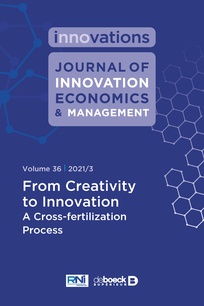 Journal of Innovation Economics & Management, 2021/3, n° 36From Creativity to Innovationhttps://www.cairn.info/revue-journal-of-innovation-economics-2021-3.htm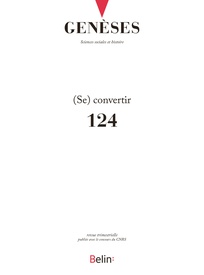 Genèses, N° 124, 2021 « (Se) convertir »https://www.cairn.info/revue-geneses-2021-3.htm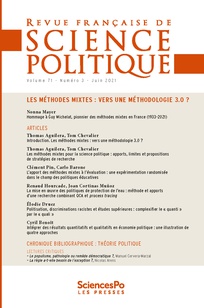 Les Revue Française de Science politique, vol. 71, n°3, 2021  Méthodes mixtes : vers une méthodologie 3.0 https://www.cairn.info/revue-francaise-de-science-politique-2021-3.htm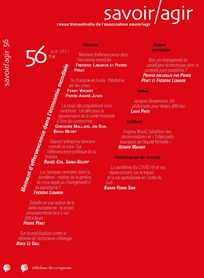 Savoir/Agir, 2021/2, N° 56 « Moment d’effervescence dans l’économie mondiale » https://www.cairn.info/revue-savoir-agir-2021-2.htm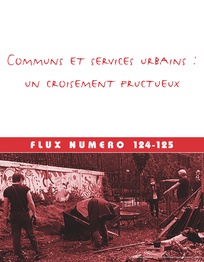 Flux , 2021/2 , N° 124-125 « Communs et services urbains : un croisement fructueux »https://www.cairn.info/revue-flux-2021-2.htm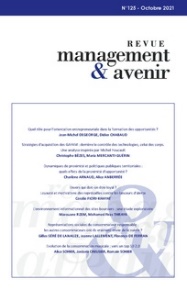 Management & Avenir, 2021/5,  N° 125Varia https://www.cairn.info/revue-management-et-avenir-2021-5.htm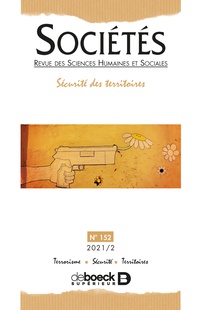 Sociétés, 2021/2,  n° 152 « Sécurité des territoires » https://www.cairn.info/revue-societes-2021-2.htm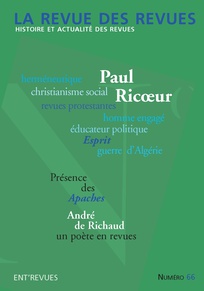 La Revue des revues, 2021/2 , N° 66 « Paul Ricœur et les revues » PARUTIONS OPENEDITION : Communiquer N°32 ,  2021
Crises sanitaires : enjeux sociétaux et organisationnelshttps://doi.org/10.4000/communiquer.8183A noter : La controverse de Didier Raoult et de sa proposition thérapeutique contre la COVID-19 sur Twitter : analyse de réseaux et de discoursThe Controversy on Twitter around Didier Raoult and his Therapeutic Proposal Against COVID-19: a Network and Discourse AnalysisNikos Smyrnaios, Panos Tsimboukis et Lucie Loubèrehttps://doi.org/10.4000/communiquer.8309La musicothérapie en contexte de COVID-19 : quelles adaptations et dans quelles dynamiques communicationnelles ?Music Therapy in COVID-19 Context: What Adaptations and in What Communication Dynamics?Nathalie Verdier, Mikael Genguelou et Emilie Tromeur-Navaresihttps://doi.org/10.4000/communiquer.8435Argumentation et analyse du discours, N°27, 2021 Les discours du tourisme, sous la direction de Galia Yanoshevskyhttps://journals.openedition.org/aad/revue électronique dont l’ambition est d’offrir un lieu d’échange aux chercheurs qui tentent aujourd’hui de réfléchir aux rapports qui s’établissent entre l’analyse du discours, l’argumentation et la rhétorique dans l’espace global des sciences du langage. Cette publication semestrielle, rédigée en langue française, émane du groupe de recherche Analyse du discours, argumentation, rhétorique (ADARR) du département de français de l’université de Tel-Aviv.
Elisa Bellè, L’altra rivoluzione : Dal Sessantotto al femminismo, Rosenberg & Sellier, 2021
Ce volume analyse l’apparition en Italie dans les années 70 du féminisme dit « de la deuxième vague », à partir de l’un des lieux symboliques de l’étudiant soixante-huitard, la faculté de sociologie de Trente. Replaçant constamment les événements locaux dans le contexte italien plus large, il s’appuie sur un riche corpus de documents et d’entretiens réalisés avec les protagonistes pour faire dialoguer l’histoire des femmes et la sociologie des mouvements sociaux.
> https://books.openedition.org/res/8025
Accès intégral webPRODUCTION SCIENTIFIQUE  DES MEMBRES DES LABORATOIRESREVUES La controverse de Didier Raoult et de sa proposition thérapeutique contre la COVID-19 sur Twitter : analyse de réseaux et de discoursThe Controversy on Twitter around Didier Raoult and his Therapeutic Proposal Against COVID-19: a Network and Discourse AnalysisNikos Smyrnaios, Panos Tsimboukis et Lucie Loubèrehttps://doi.org/10.4000/communiquer.8309La musicothérapie en contexte de COVID-19 : quelles adaptations et dans quelles dynamiques communicationnelles ?Music Therapy in COVID-19 Context: What Adaptations and in What Communication Dynamics?Nathalie Verdier, Mikael Genguelou et Emilie Tromeur-Navaresihttps://doi.org/10.4000/communiquer.8435Mondes sociaux Les sciences et leur passé : quels enjeux pour la fabrication d’un patrimoine scientifique ?par Muriel Lefebvre et Anne-Claire Jolivet · https://sms.hypotheses.org/28130Anti-vaccination and covid-sceptic movement on Greek-language social media : a form of far-right propagandaPosted on 17 October, 2021 by Niκος Smyrnaios Nikos Smyrnaios, associate professor, University of ToulouseCharis Papaevangelou, PhD candidate, University of ToulousePanos Tsimpoukis, PhD candidate, University of Toulousehttp://ephemeron.eu/2304OUVRAGESDisponibles au CDRSHS 
Médiations culturelles innovantes : observations croisées dans deux musées toulousains 
Sous la direction de Patrick Fraysse, éditions de l'OCIM, 2021. 238 p. (Les dossiers de l'OCIM)Genre et journalismePréface Marlène coulomb Gully et Erik Neveu Petit traité de l’amour à l’usage des connards Bertrand Fauré (arrivé mais en attente de traitement catalographique)PARUTIONS DIVERSESRevue Mémoires en jeu, N°14, 2021Dossier « Le numérique comme environnement mémoriel »https://www.memoires-en-jeu.com/produit/no14-automne-2021-le-numerique-comme-environnement-memoriel/ Genre&Histoire, N° 27, 2021Revue électronique de l’association Mnémosyne, association pour le développement de l’histoire des femmes et du genre est en ligne, en open acess sur Open edition journal. https://journals.openedition.org/genrehistoire/6039 Revue Recherches en communication , N°53,2021"Visibilités digitales du religieux" https://ojs.uclouvain.be/index.php/rec/issue/view/5253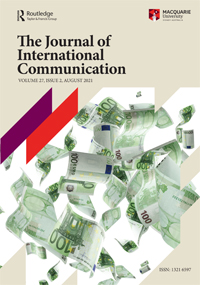 The Journal of International Communication, N°2, 2021 https://www.tandfonline.com/toc/rico20/current?gclid=EAIaIQobChMIt-O5nNTv8wIVGvhRCh238QlIEAAYASAAEgIP8fD_BwELes Enjeux de l'information et de la communication   L’internationalisation des musées : entre stratégies de marques et diplomatie d’influenceCoordonné par Martine Corral-Regourd et Nicolas Peyre  https://lesenjeux.univ-grenoble-alpes.fr/2021/articles-revue/supplement-2021-a-linternationalisation-des-musees-entre-strategies-de-marques-et-diplomatie-dinfluence/Matérialité et littératie , N2, 2021 https://www.forumlecture.ch/index.cfm#PRAGMATA. Revue d’études pragmatistes, N°4, 2021 “Figures du public : enquêter, expérimenter, éduquer”.https://revuepragmata.wordpress.com/les-numeros/4-2021/ La lettre de l’OCIM N° 120, octobre 2021 https://mailchi.mp/59002e20c8ef/ocim-infos-n-117-juin-6230977?e=57fa6f63ff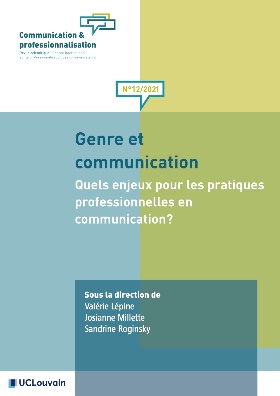 Communication & professionnalisation, n° 12, 2021Genre et Communication : quels enjeux pour les pratiques professionnelles en communication ? A noter : Genre et Communication : quels enjeux pour les pratiques professionnelles en communication ?  Sandrine Roginsky, Josianne Millette, Valérie Lépine DOI: https://doi.org/10.14428/rcompro.vi12.61583Communication & Professionnalisation est une revue scientifique reconnue du domaine des sciences de l’information et de la communication (71e section du CNU, CPdirsic, SFSIC). Elle fonctionne sur le mode de la publication continue : plusieurs dossiers thématiques sont ouverts simultanément sur le site de la revue, et les articles soumis et acceptés pour publication dans ces dossiers sont publiés un à un sur le site, au moment de leur finalisation.CARNETS DE RECHERCHE : Carnet du gr-communication environnement science et sociétéhttps://comenvironnement.hypotheses.org/le-ger-communication-environnement-science-et-societeNotre Groupe d’Études et de Recherche « Communication, environnement, science et société » réunit des scientifiques et des professionnels de la communication environnementale qui souhaitent construire des compétences et des savoirs utiles à la « transition écologique », devenue indispensable à l’ère de l’Anthropocène.Publications sur https://hal.archives-ouvertes.fr/GR-CESSMundus Fabula"Temps, fiction et pratiques ludiques", paru sur le carnet hypothèses Mundus Fabula : https://mf.hypotheses.org/1470Cette publication faite suite à un atelier-séminaire réalisé dans le cadre de l'ANR Aiôn (https://aion-project.org), en partenariat avec le laboratoire C3S (EA 4660) (https://laboratoire-c3s.fr).4 textes forment ce dossier : Audrey Tuaillon Demésy, Sébastien Haissat, Introduction : temps et temporalités en jeu dans les loisirs Samuel Francblu, Pratiques du jeu de société : de l’expérience du play à la mutation du gameOrlane Messey, Du temps festif au no future : le roller derby sous le prisme des imaginaires du tempsMartin Bostal, « En vacances au Moyen Âge » : les reconstituteurs de la période médiévale à la recherche d’un temps perdu ?